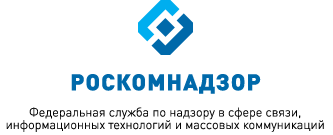 МОНИТОРИНГ ИЗМЕНЕНИЙ ОТРАСЛЕВОГО ЗАКОНОДАТЕЛЬСТВА ЗА ПЕРИОД С 01.02.2018 ПО 01.03.2018(подготовлен Правовым управлением Роскомнадзора) выпуск 59ВКЛЮЧАЕТ В СЕБЯ:Акты Минкомсвязи России и РоскомнадзораАкты по основным направлениям деятельности РоскомнадзораАдминистративная реформаВопросы государственной гражданской службыГосударственные закупкиАкты, связанные с присоединением к Российской Федерации Республики Крым и г. СевастополяПрочие нормативные правовые акты и документыСудебная практика Февраль 2018АКТЫ МИНКОМСВЯЗИ РОССИИ И РОСКОМНАДЗОРАМинкомсвязь РоссииПриказ Министерства связи и массовых коммуникаций Российской Федерации от 10 января 2018 г. № 1«Об утверждении Правил электронного обмена данными в национальном сегменте Российской Федерации интегрированной информационной системы Евразийского экономического союза»(зарегистрирован Минюстом России 13 февраля 2018 г., регистрационный 
№ 50016)Утверждены Правила электронного обмена данными в национальном сегменте (НС) России интегрированной информационной системы Евразийского экономического союза (ЕАЭС).Правила применяются при разработке компонентов НС, обеспечивающих обмен данными внутри НС, а также НС с национальными сегментами стран ЕАЭС, и интеграционным сегментом Евразийской Экономической комиссии (ЕЭК).В НС включаются государственные информационные системы (ГИС), участвующие в обмене данными с системами других стран ЕАЭС и ЕЭК, и системы, обеспечивающие взаимодействие систем уполномоченных органов России и систем ЕЭК в рамках интегрированной информационной системы ЕАЭС.Обмен данными внутри НС, а также НС с национальными сегментами стран ЕАЭС и интеграционным сегментом ЕЭК осуществляется в соответствии с Правилами и Протоколом об информационно-коммуникационных технологиях и информационном взаимодействии в рамках ЕАЭС.Обмен данными в рамках НС осуществляется с использованием системы межведомственного электронного взаимодействия (СМЭВ).Приказ Министерства связи и массовых коммуникаций Российской Федерации от 12 января 2018 г. № 4 «Об утверждении порядка  оформления и содержания заданий на проведение мероприятий по контролю без взаимодействия с юридическими лицами, индивидуальными предпринимателями при осуществлении федерального государственного надзора в сфере связи, государственного контроля и надзора за соблюдением законодательства Российской Федерации в сфере средств массовой информации и массовых коммуникаций, телевизионного вещания и радиовещания и порядка оформления результатов таких мероприятий»(зарегистрирован Минюстом России 9 февраля 2018 г., регистрационный 
№ 49996)Урегулированы вопросы оформления заданий на проведение мероприятий по контролю без взаимодействия с юридическими лицами, индивидуальными предпринимателями в рамках надзора в сфере связи, контроля и надзора за соблюдением законодательства в сфере СМИ и массовых коммуникаций, теле- и радиовещания.Закреплена процедура оформления результатов мероприятий.РоскомнадзорИнформация Федеральной службы по надзору в сфере связи, информационных технологий и массовых коммуникаций от 5 февраля 2018 г. «ВНИМАНИЮ СМИ: о рассылке поддельных писем от имени Роскомнадзора»Сообщается, что СМИ рассылаются поддельные электронные письма от имени Управления Роскомнадзора по ЦФО. Письма содержат требования удалить якобы противоправную информацию.Данные письма направляются через общедоступные почтовые сервисы на поддельных бланках Управления за подписью несуществующих сотрудников.В этой связи рекомендуется обращать внимание на адрес отправителя. Все адреса Роскомнадзора оканчиваются на @rkn.gov.ru.Все официальные письма подписываются электронной подписью с указанием сведений о соответствующем сертификате.Информация Федеральной службы по надзору в сфере связи, информационных технологий и массовых коммуникаций от 21 февраля 2018 г. «ВНИМАНИЮ СМИ: о правилах публикации социологических опросов, связанных с выборами Президента Российской Федерации»Разъяснен порядок публикации социологических опросов, связанных с выборами Президента Российской Федерации.Необходимо указывать конкретные данные, в т. ч. название организации, которой проводился опрос; место проведения опроса (город, регион и т. д.); количество опрошенных граждан (выборку); способ сбора информации.За нарушение установленных требований предусмотрена административная ответственность.       АКТЫ ПО ОСНОВНЫМ ВИДАМ ДЕЯТЕЛЬНОСТИ РОСКОМНАДЗОРАПостановление Правительства Российской Федерации от 17 февраля 2018 г. № 169 «О порядке взаимодействия Федеральной службы по надзору в сфере связи, информационных технологий и массовых коммуникаций с оператором связи, владельцем аудиовизуального сервиса, а также о порядке ограничения и возобновления доступа к аудиовизуальному сервису и информирования о таком ограничении»Урегулированы вопросы взаимодействия Роскомнадзора с оператором связи, владельцем аудиовизуального сервиса при ведении реестра таких сервисов.В частности, владельцу сервиса будет направляться уведомление о включении его информационного ресурса в реестр. Владелец будет предоставлять в Службу документы, свидетельствующие о соблюдении соответствующих требований законодательства.Прописаны процедуры ограничения и возобновления доступа к аудиовизуальному сервису, информирования о таком ограничении.Постановление Правительства Российской Федерации от 17 февраля 2018 г. № 160 «О внесении изменений в приложение № 2 к государственной программе Российской Федерации «Информационное общество (2011 - 2020 годы)»Регионам из федерального бюджета выделяются субсидии на поддержку региональных проектов в сфере информационных технологий. Скорректированы правила распределения и предоставления средств.Определено, что перечень мероприятий по доработке (созданию) информсистем, используемых при предоставлении госуслуг в электронном виде, и (или) информированию граждан о преимуществах получения таких услуг публикуется на официальном сайте Минкомсвязи России.К условиям субсидирования дополнительно отнесено наличие правовых актов субъекта Федерации, утверждающих перечень проектов (мероприятий), в целях софинансирования которых предоставляются субсидии.Закреплено, что соглашение о субсидировании готовится и формируется в госинформсистеме «Электронный бюджет». Уточнены требования к его содержанию.Помимо типовой формы соглашения Минфином России также утверждаются типовые формы дополнительных соглашений.АДМИНИСТРАТИВНАЯ РЕФОРМАУказ Президента Российской Федерации от 9 февраля 2018 г. № 60
«О внесении изменений в Указ Президента Российской Федерации от 16 августа 2004 г. № 1082 «Вопросы Министерства обороны Российской Федерации» и в Положение, утвержденное этим Указом»Минобороны России переданы функции упраздненного Спецстроя России.В частности, Министерство организует в пределах своей компетенции проведение мероприятий по оперативному оборудованию территории страны и подготовке коммуникаций в целях обороны; организует выполнение работ по капстроительству специальных объектов, предназначенных для обеспечения готовности органов власти к функционированию в военное время и в условиях военного и чрезвычайного положения.Увеличена предельная численность гражданских служащих центрального аппарата Минобороны России.Указ вступает в силу со дня его подписания.Указ Президента Российской Федерации от 17 февраля 2018 г. № 77
«О внесении изменений в Указ Президента Российской Федерации от 13 октября 2004 г. № 1313 «Вопросы Министерства юстиции Российской Федерации» и в Положение, утвержденное этим Указом»Уточнены некоторые вопросы деятельности Минюста России.Часть изменений связана с упразднением Росфиннадзора. Предельная численность работников центрального аппарата и территориальных органов указана также без персонала по транспортному обеспечению (ранее - только без персонала по охране, обслуживанию зданий).Указ вступает в силу со дня его подписания.ВОПРОСЫ ГОСУДАРСТВЕННОЙ ГРАЖДАНСКОЙ СЛУЖБЫУказ Президента Российской Федерации от 10 февраля 2018 г. № 64
«О внесении изменений в некоторые акты Президента Российской Федерации по вопросам федеральной государственной гражданской службы»Скорректированы некоторые акты Президента Российской Федерации по вопросам госслужбы.Внесены изменения в реестр должностей госслужбы; в перечень должностей, замещение которых дает право пользования залами для официальных лиц и делегаций. Уточнен указ о денежном содержании госслужащих.Напомним, что глава государства руководит в т. ч. деятельностью Росархива, ГУСПа, Управления делами Президента Российской Федерации.Указ Президента Российской Федерации от 27 февраля 2018 г. № 89
«О внесении изменений в Положение о Федеральной службе охраны Российской Федерации, утвержденное Указом Президента Российской Федерации от 7 августа 2004 г. № 1013»Скорректировано Положение о Федеральной службе охраны России.На Службу возложено обеспечение защиты персональных данных объектов госохраны и членов их семей.Служба участвует в реализации государственной политики в области международной информационной безопасности и проведении мероприятий по информационному противоборству, обнаружению, предупреждению и ликвидации последствий компьютерных атак на информационные ресурсы России; организует и осуществляет тушение пожаров и проведение аварийно-спасательных работ; определяет перечень вещей (грузов), запрещенных к проносу и провозу на охраняемые объекты.Указ вступает в силу со дня подписания.Письмо Министерства труда и социальной защиты Российской Федерации от 9 февраля 2018 г. № 18-2/10/В-877Отдельным категориям лиц запрещено открывать и иметь счета (вклады), хранить наличные деньги и ценности в иностранных банках, расположенных за рубежом, владеть и (или) пользоваться иностранными финансовыми инструментами. Речь идет, в частности, о лицах, замещающих государственные должности; должности глав городских округов, глав муниципальных районов, глав иных муниципальных образований, исполняющих полномочия глав местных администраций, глав местных администраций; должности госслужбы, назначение на которые и освобождение от которых производится Президентом Российской Федерации, Правительством Российской Федерации или Генеральным прокурором Российской Федерации.Разъяснено, что заключение договоров инвестиционного страхования жизни указанными лицами не приводит к нарушению запрета владеть и (или) пользоваться иностранными финансовыми инструментами.Указано, что страхователь, застрахованное лицо и выгодоприобретатель не имеют возможности повлиять на действия страховщика в части инвестирования средств капитала и страховых резервов, т. к. страховщик по своему усмотрению распоряжается средствами в установленном порядке.У страхователя, застрахованного лица и выгодоприобретателя не возникают права прямого и (или) косвенного пользования активами, в которые инвестированы средства страховых резервов и капитала страховщика.ГОСУДАРСТВЕННЫЕ ЗАКУПКИПисьмо Минфина России и Федерального казначейства от 6 февраля 2018 г. № 09-01-08/6881/07-04-05/05-1827 «О реализации части 9 статьи 5 Федерального закона № 362-ФЗ»Даны разъяснения по вопросу включения в госконтракты условия о казначейском обеспечении обязательств.Казначейское обеспечение обязательств осуществляется в отношении средств, указанных в Законе о федеральном бюджете на 2018 г. и на плановый период 2019 и 2020 гг., предоставляемых на основании госконтрактов, заключаемых для реализации ФАИП, и некоторых иных госконтрактов.Главные распорядители бюджетных средств обязаны обеспечить включение в госконтракты необходимых условий, касающихся казначейского обеспечения обязательств (казначейского сопровождения средств).При отсутствии указанных условий операции на соответствующих лицевых счетах получателей средств будут совершаться только после внесения соответствующих изменений (заключения допсоглашений к госконтрактам и предоставления их в ТОФК).Разъяснения Федеральной антимонопольной службы от 16 февраля 2018 г. «Разъяснения по вопросу проведения совместных закупок на поставку продуктов питания»Разъяснено право заказчиков проводить совместные конкурсы или аукционы.В частности, указано, что данное право не ограничено территориальной принадлежностью заказчиков.Основополагающим обстоятельством для проведения совместных конкурсов или аукционов являются закупки одних и тех же товаров, работ, услуг, например, товаров, имеющих единые родовые признаки или составляющих комплект таких товаров.Наличие у заказчиков единой цели не является достаточным основанием для проведения ими совместной закупки. Такой позиции придерживается Верховный суд Российской Федерации.Не допускается включение в состав одного лота (объекта закупки) товаров, работ, услуг, технологически и функционально не связанных между собой (например, поставка молочной и мясной продукции).АКТЫ, СВЯЗАННЫЕ С ПРИСОЕДИНЕНИЕМ К РОССИЙСКОЙ ФЕДЕРАЦИИ РЕСПУБЛИКИ КРЫМ И Г. СЕВАСТОПОЛЯПисьмо Министерства экономического развития Российской Федерации от 16 февраля 2018 г. № ОГ-Д23-1420 «О рассмотрении обращения»До 1 января 2019 г. на территориях Республики Крым и г. Севастополя особенности регулирования имущественных, градостроительных, земельных и лесных отношений, а также отношений в сфере кадастрового учета и государственной регистрации прав на недвижимое имущество могут быть установлены нормативными правовыми актами указанных регионов по согласованию с соответствующим федеральным органом исполнительной власти.Так, в законе Республики Крым о предоставлении земельных участков, находящихся в государственной или муниципальной собственности установлено, что положения Земельного кодекса Российской Федерации в части особенностей предоставления таких участков гражданам вступают в силу с 1 января 2020 г.ПРОЧИЕ НОРМАТИВНЫЕ ПРАВОВЫЕ АКТЫ И ДОКУМЕНТЫФедеральный закон от 5 февраля 2018 г. № 1-ФЗ
«О внесении изменений в статью 35 Федерального закона «Об основных гарантиях избирательных прав и права на участие в референдуме граждан Российской Федерации» и статью 42 Федерального закона «О выборах депутатов Государственной Думы Федерального Собрания Российской Федерации»Законом о выборах депутатов Госдумы предусмотрено, что в одном одномандатном избирательном округе политическая партия вправе выдвинуть только одного кандидата.Несоблюдение этого требования повлечет за собой исключение всех кандидатов, выдвинутых по соответствующему одномандатному избирательному округу, из списка кандидатов по одномандатным избирательным округам до того, как соответствующий список будет заверен.Аналогичные изменения внесены в Закон об основных гарантиях избирательных прав.Так, организующая выборы избирательная комиссия обязана принять решение о заверении списка кандидатов по одномандатным (многомандатным) избирательным округам либо об отказе в этом, который должен быть мотивирован.Выдвижение в одномандатном (многомандатном) избирательном округе большего числа кандидатов, чем число депутатских мандатов, подлежащих замещению, является основанием для исключения всех кандидатов, выдвинутых в данном избирательном округе, из списка кандидатов по одномандатным (многомандатным) избирательным округам до его заверения.Изменения обусловлены правовой позицией Конституционного суда  Российской Федерации (постановление от 13 апреля 2017 г. № 11-П).Федеральный закон от 5 февраля 2018 г. № 8-ФЗ
«О внесении изменения в статью 131 Трудового кодекса Российской Федерации»Согласно поправкам выплата зарплаты в иностранной валюте допустима в случаях, предусмотренных законодательством Российской Федерации о валютном регулировании и валютном контроле.Поправки позволяют находящимся за рубежом гражданам России получать в иностранной валюте зарплату и иные выплаты, связанные с выполнением ими за пределами России своих трудовых обязанностей по трудовым договорам, заключаемым с юридическими лицами-резидентами.Федеральный закон от 19 февраля 2018 г. № 19-ФЗ
«О ратификации Девятого дополнительного протокола к Уставу Всемирного почтового союза, принятого XXVI Конгрессом Всемирного почтового союза»Ратифицирован Девятый дополнительный протокол к Уставу Всемирного почтового союза, принятый XXVI Конгрессом Всемирного почтового союза и подписанный в г. Стамбуле 6 октября 2016 г.Так, уточнено, что страны, которые принимают данный устав, составляют единую почтовую территорию для взаимного обмена почтовыми отправлениями. Обновлено определение понятия «почтовое отправление».Федеральный закон от 19 февраля 2018 г. № 28-ФЗ
«О внесении изменения в статью 10 Федерального закона «О порядке выезда из Российской Федерации и въезда в Российскую Федерацию»С 4 до 3 месяцев сокращен максимальный срок оформления загранпаспорта при подаче заявления о его получении по месту пребывания.Федеральный закон от 19 февраля 2018 г. № 30-ФЗ
«О внесении изменения в статью 97 Федерального закона «О выборах депутатов Государственной Думы Федерального Собрания Российской Федерации»В случае досрочного прекращения полномочий депутата Госдумы, избранного по одномандатному избирательному округу, ЦИК России назначает в этом округе дополнительные выборы депутата.Уточнены сроки проведения таких выборов.Голосование на них теперь проводится с учетом сроков назначения выборов (не позднее чем за 85 дней до дня голосования) в ближайшее второе воскресенье сентября после досрочного прекращения полномочий депутата.Отметим, ранее дополнительные выборы проводились не позднее чем через один год со дня появления вакантного депутатского мандата.Федеральный закон от 19 февраля 2018 г. № 26-ФЗ
«О внесении изменений в статьи 2 и 16 Федерального закона «Об организации предоставления государственных и муниципальных услуг»Скорректирован Закон о предоставлении государственных услуг.Закреплено, что МФЦ будут принимать деньги от заявителей в счет платы за государственные услуги и уплаты иных платежей в случаях, предусмотренных федеральными законами.Указано, что МФЦ могут создаваться только в форме госучреждения.СУДЕБНАЯ ПРАКТИКАОпределение судебной коллегии по экономическим спорам Верховного Суда Российской Федерации от 12 февраля 2018 г. № 305-КГ17-17091. Проект договора в качестве приложения к протоколу рассмотрения и оценки заявок на участие в открытом конкурсе в установленные законодательством порядке и срок не был размещён в режиме открытого публичного доступа в единой информационной системе, экземпляр протокола с приложением проекта договора заказчиком победителю конкурса не направлялся; данные нарушения являются существенными, поэтому протоколы государственного бюджетного учреждения о признании победителя открытого конкурса уклонившимся от заключения контракта являются недействительнымиЗакон о контрактной системе обязывает победителя торгов подписать контракт и представить все его экземпляры заказчику в определенный срок.Невыполнение этой обязанности влечет признание победителя торгов уклонившимся от заключения контракта.Исходя из позиции судебной коллегии по экономическим спорам Верховного суда Российской Федерации, победитель торгов не должен признаваться уклонившимся от заключения контракта, если заказчик не выполнил свои обязанности по направлению победителю протокола с проектом контракта, а также по размещению этих документов в единой информационной системе.Как подчеркнула Коллегия, такие нарушения, допущенные со стороны заказчика, в данном деле являлись существенными, т. к. не позволили победителю торгов ознакомиться с содержанием проекта договора, подписать его и в конечном счете представить для подписания вместе с обеспечением его исполнения.Поэтому признание победителя торгов уклонившимся от заключения договора в подобном случае приводит к переложению на него негативных последствий неправомерного бездействия заказчика.Предоставленный материал был подготовлен с использованием информации из электронной нормативно-правовой базы «ГАРАНТ».